A n n e x	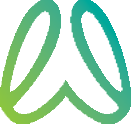 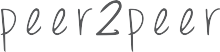 Factors supporting recoveryHow did they help my recovery?ConnectednessHope and optimismIdentityMeaningEmpowerment